Activity 1: Chapter OneActivity objectives:To discuss the beginning of an adventure novel to get excited about reading more.To use intriguing early themes to hypothesise what might happen in the story. 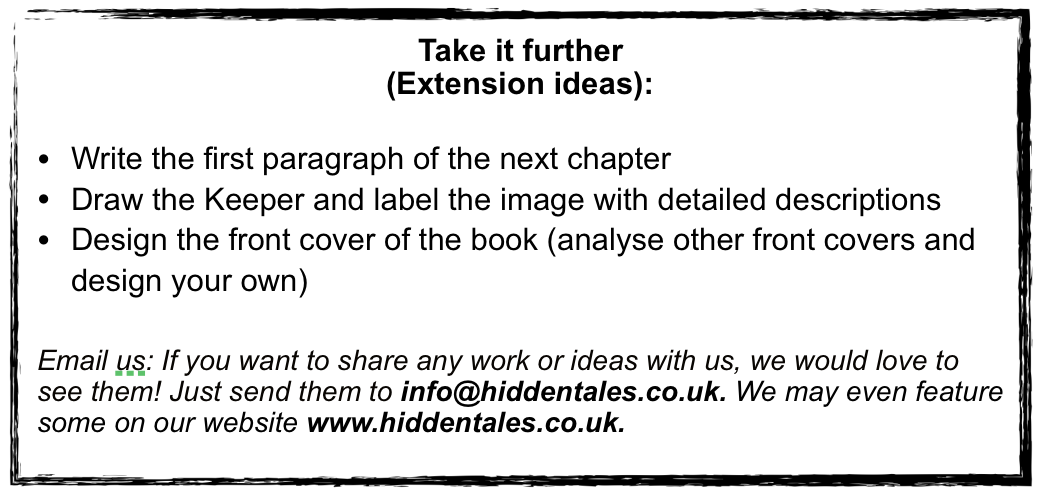 DateSession Time: Approx. 50-60 minsSession Time: Approx. 50-60 minsTime DescriptionMain Questions/PointsResources2-3 minsIntroduce the activity:Explain that they have an opportunity to read the first part of a book that involves a treasure hunt around a real city in the UK. Riddle of the White Sphinx is an illustrated fantasy mystery where readers embark on an actual quest to unlock the Keeper’s secret, hidden somewhere in England for them to find. Those who read the book and correctly solve the mystery have a chance of winning a special award from the Association of Hidden Adventurers! - the AHA! club.These sessions give your family a taste of the book and the chance to begin solving some of the clues together. 5 minsParent or child reads aloud the first part of the story to the page break on pg. 6.Questions about museums e.g. Which museum(s) have you been to before?  Where?Do you like going to museums? Why? Have you ever used headphones in a museum?What city do you think Leo and Nina may be in? Why? (hint: a river is named in the chapter)What museum might they be in? (Check the internet for museums with armour in that city)What city do you think the children are in? Chapter 1 text (pg. 4-6)3-5 minsAs before, read aloud to the line ‘…the Keeper.’ (pg. 8)Questions:Who/what/where is the voice coming from?What could it be?Discuss and encourage children to come up with ideas and theories – the more the better! Who/what/where is the voice coming from?What could it be?Chapter 1 text (pg. 6-8)15 minsAsk everyone to read pages 8-9 on worksheet 1.0. Once they have read it, have them answer the questions at the bottom of the worksheet.Once they have filled it in, ask them to share their thoughts and discuss their thinking for their responses.The questions are on Worksheet 1.0Worksheet 1.0(pg. 8-9)5 minsRead to the break on page 12, ending on the sentence ‘… as silent as a mouse.’ Take it in turns if reading aloud or each person read it individually.Chapter 1 text (pg. 10-12)10-12 minsMini treasure hunt of questions to answer to get them moving around the home (Resource 1.0). Distribute questions around the home/room with strips of blank paper/Post-its to write their answers on. They have 2 minutes at each location to write their responses before moving to the next location.What was special about the hole that the mouse went through?What do you think the mouse is going to do? Why?Where do you think the girl landed?What do you think happened to the Watchers? What could the feline shape be?Questions printed on A4 paperResource 1.0Strips of paper for responses/Post-its5-10 minsWrap up:What did you think about the first chapter?What did you like about the story?What was your favourite part?The mysterious girl is actually an exhibit in the Fitzwilliam Museum in Cambridge - would you like to see if you can find her when the lockdown is over? What more would you like to find out?What do you think might happen next?As a reward, you can then reveal what happened next by reading the rest of the chapter!!!Wrap up:What did you think about the first chapter?What did you like about the story?What was your favourite part?The mysterious girl is actually an exhibit in the Fitzwilliam Museum in Cambridge - would you like to see if you can find her when the lockdown is over? What more would you like to find out?What do you think might happen next?As a reward, you can then reveal what happened next by reading the rest of the chapter!!!Chapter 1 text (pg. 12-19)